REQUERIMENTO Nº 6/2017Requer Voto de Pesar pelo falecimento da Sra. Fátima Aparecida Bueno os Santos, ocorrido recentemente. Senhor Presidente, Nos termos do Art. 102, Inciso IV, do Regimento Interno desta Casa de Leis, requeiro a Vossa Excelência que se digne a registrar nos Anais desta Casa de Leis voto de profundo pesar pelo falecimento da Sra. Fátima Aparecida Bueno dos Santos, no último dia 29 de dezembro. Requeiro, ainda, que desta manifestação seja dada ciência aos seus familiares, encaminhando cópia do presente à Rua Dr. Alexandre Fleming, 238, Colina de Santa Bárbara.Justificativa:Foi com grande dor no coração, que recebi a noticia do falecimento de Dona Fátima. Tinha apenas 60 anos, vindo a falecer no dia 29 de dezembro do corrente ano. Era casada com o Sr. Valentim dos Santos, deixa ainda inconsoláveis os filhos Regiane e Gerdson.Benquista por todos os familiares e amigos, seu passamento causou grande consternação e saudades; todavia, sua memória há de ser cultuada por todos que em vida a amaram.Que Deus esteja presente nesse momento de separação e dor, para lhes dar força e consolo.É, pois, este o Voto, através da Câmara de Vereadores, em homenagem póstuma e em sinal de solidariedade.Plenário “Dr. Tancredo Neves”, em 02 de janeiro de 2.017. Gustavo Bagnoli-vereador-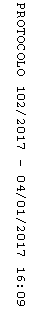 